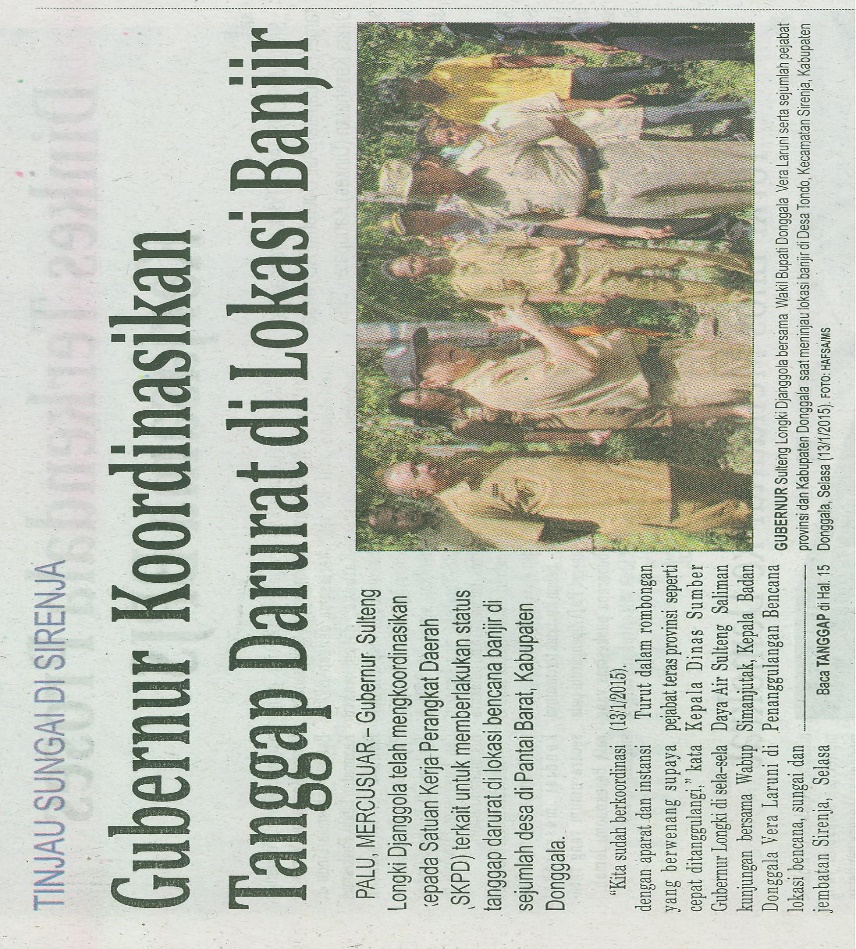 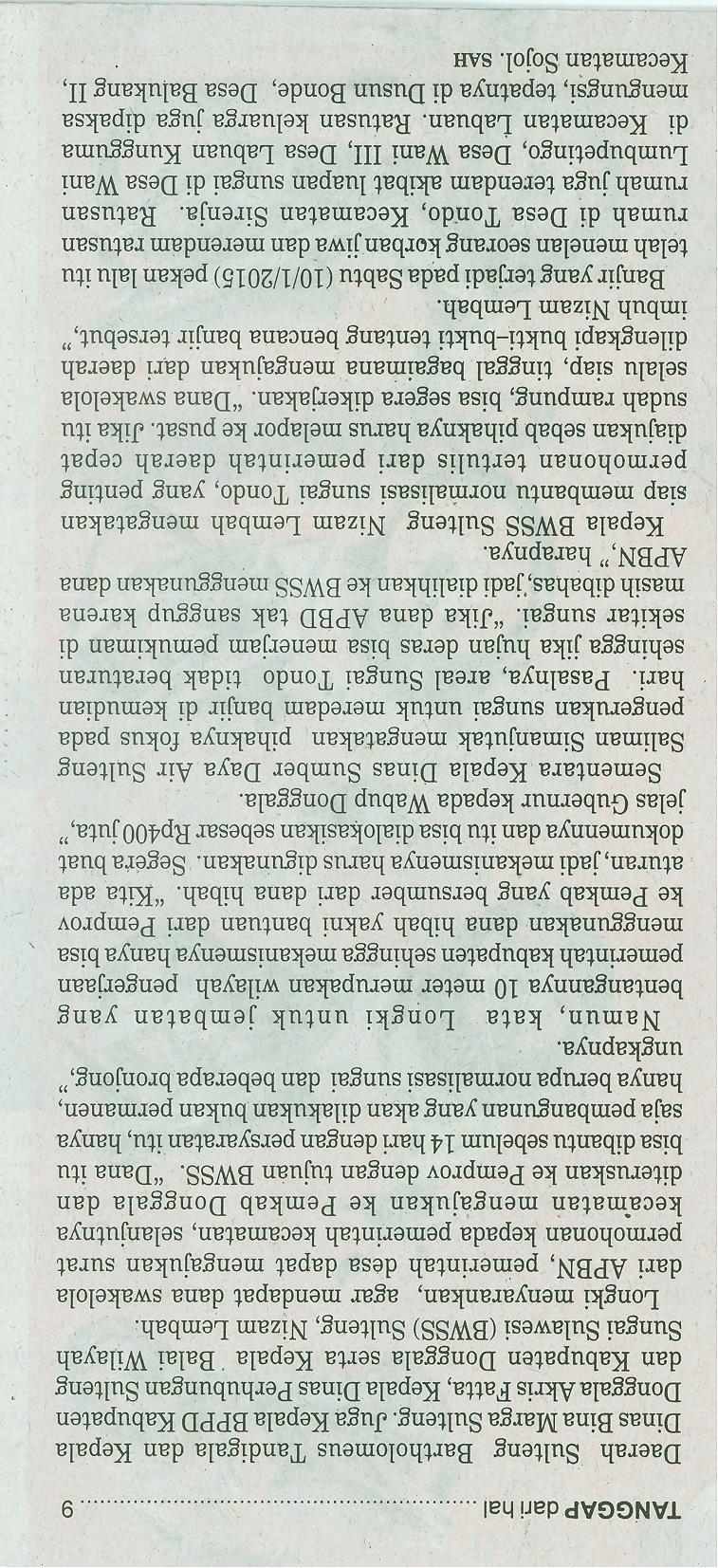 Harian    :MercusuarKasubaudSulteng IHari, tanggal:Rabu, 14 Januari 2014KasubaudSulteng IKeterangan:Gubernur koordinasikan tanggap darurat di lokasi banjirKasubaudSulteng IEntitas:PropinsiKasubaudSulteng I